Topobathymetric Model of the Northern Gulf of Mexico (NGOM2), 1885 to 2021                                                                  Spatial Metadata Data DictionaryData Delivery Overview:	The geospatial data delivery consists of a geodatabase. The geodatabase “NGOM2_CoNED_TBDEM_Spatial_Metadata.gdb” is a geospatial polygon feature dataset that contains spatial footprints for each input source dataset. The attributes for each footprint polygon describe the characteristics of each input dataset used to generate the TBDEM.  Detailed descriptions of the coordinate system, survey accuracy, and geodatabase attribute fields are contained in following sections of this document.     Geodatabase / Polygon Summary (Figure 1):Horizontal Coordinate System:Transverse MercatorNAD_1983_2011_UTM_Zone_15NHorizontal coordinates are provided in UTM northing/easting.Attribute Field Data Dictionary (Geodatabase): Title = Source dataset name Source_Project = Organization major project or activity Source_Organization = Source dataset organization Date_Acquired = Date data were acquired Publication_Date = Date source data were publishedData_Type = Input elevation type Source_Projection = Input source projection Source_Resolution = Input source horizontal resolution Source_Horizontal_Datum = Input source horizontal datumSource_Vertical_Units = Input source vertical units Source_Vertical_Datum = Input source vertical datum Geoid = Input source geoid Coverage_Area = General spatial extent description of input source datasetSource_Publication = Online web link to input source datasetShape_Length = Perimeter length of spatial polygon feature in metersShape_Area = Area of spatial polygon feature in square metersAttribute Field Data Dictionary (Geodatabase):  Example RecordTitle = Biloxi, Mississippi Coastal Digital Elevation ModelSource_Project = NCEI Tsunami DEMSource_Organization = NOAA/NCEIDate_Acquired = 2007Publication_Date = 2007Data_Type = TopobathySource_Projection = GeographicSource_Resolution = 1/3 arc-secondSource_Horizontal_Datum = WGS84Source_Vertical_Units = MetersSource_Vertical_Datum = MHWGeoid = Not documentedCoverage_Area = Biloxi, MS, Mississippi SoundSource_Publication = https://www.ngdc.noaa.gov/mgg/coastal/coastal.htmlShape_Length = 96139.974089Shape_Area = 106648238.021328---------------------------------------------------------------------------------------------------------------------Note: Any use of trade, product, or firm names is for descriptive purposes only and does not imply endorsement by the U.S. Government.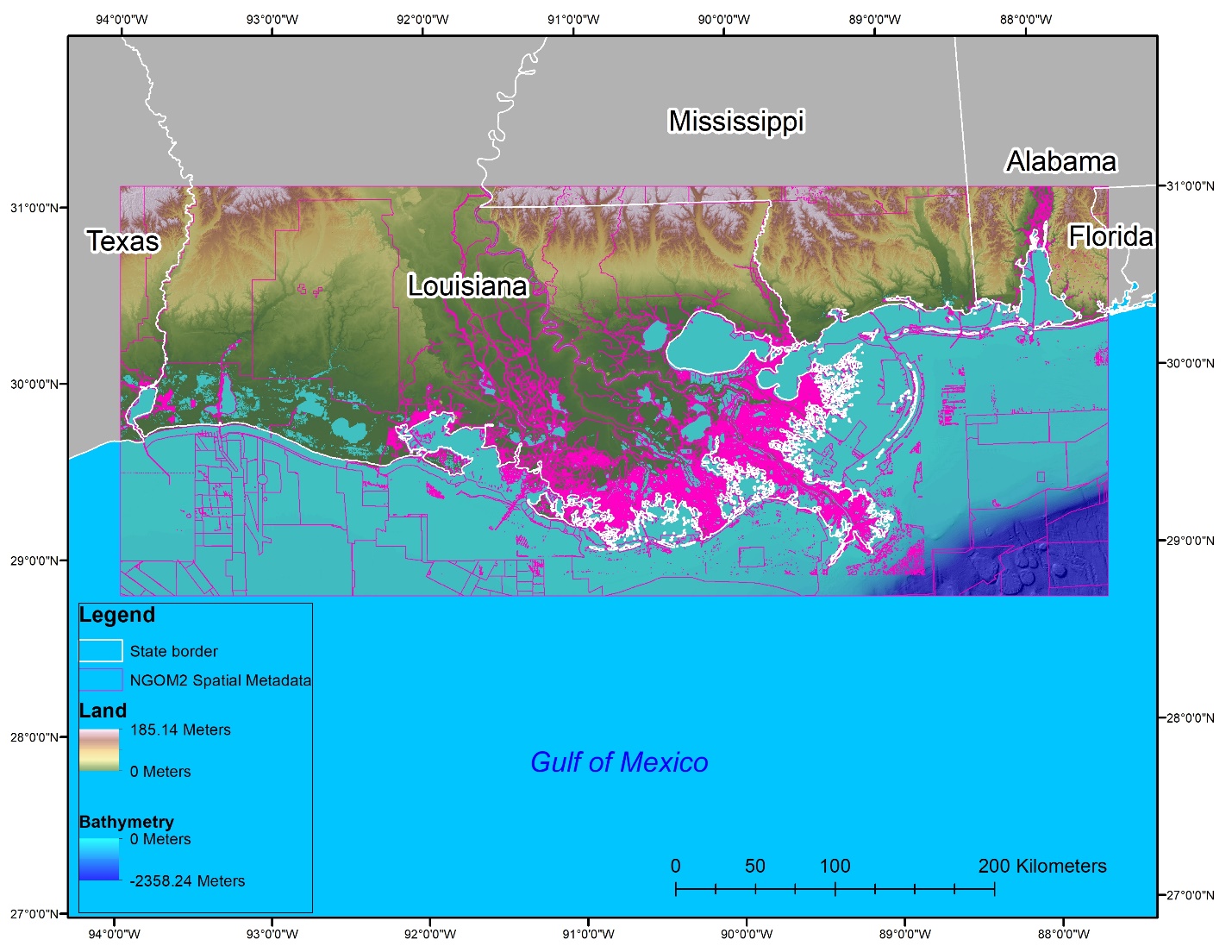 Figure 1: Spatial extent of Topobathymetric Model of the Northern Gulf of Mexico, 1885 to 2021, Topobathymetric Digital Elevation Model, NGOM2 Spatial Metadata polygons – Magenta lines, and State borders – white lines.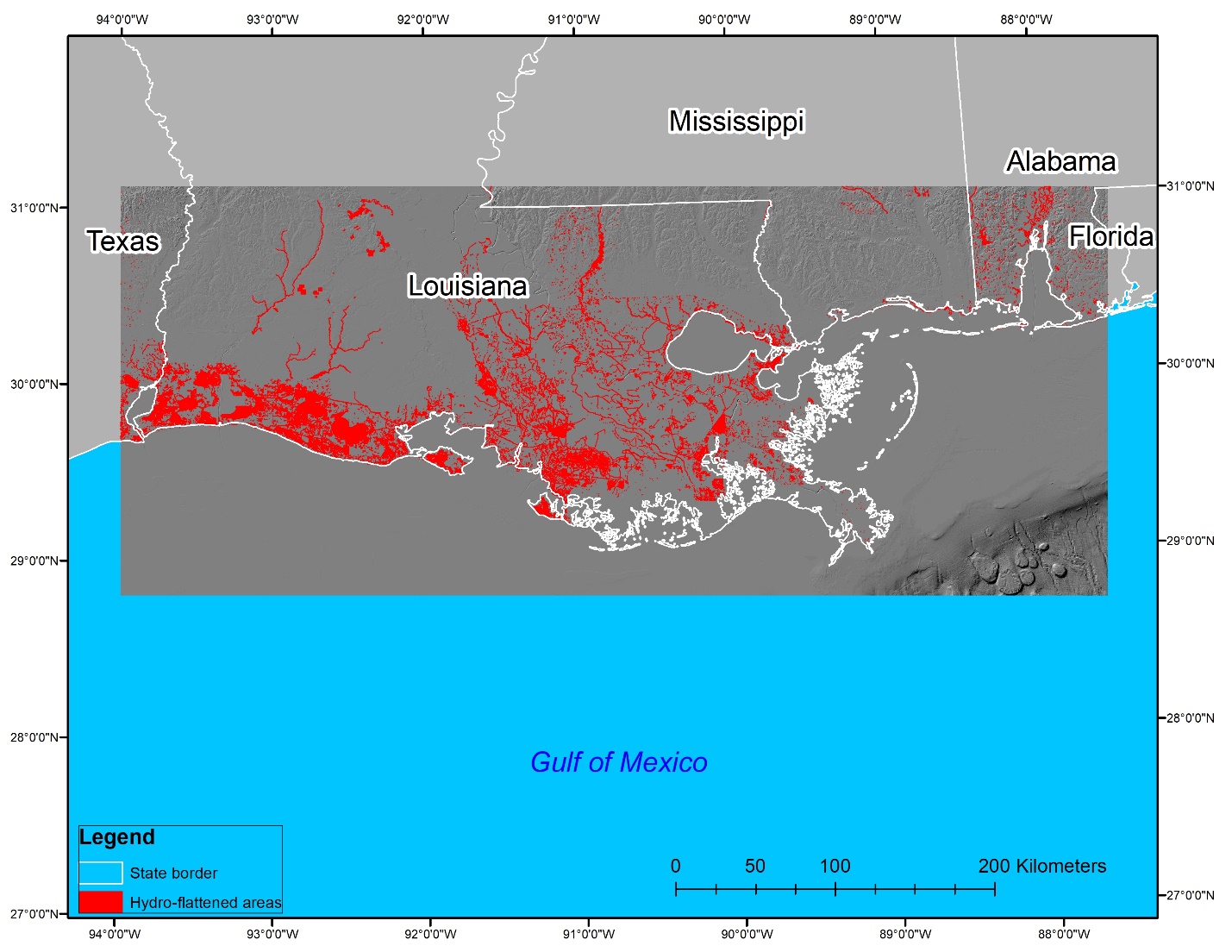 Figure 2: The red polygons represent the hydro-flattened locations in the NGOM2 Topobathymetric Digital Elevation Model.  The white lines represent the state boundaries.GeodatabaseLayer TypeNumber of PolygonsNGOM2_CoNED_TBDEM_Spatial_MetadataPolygon 286